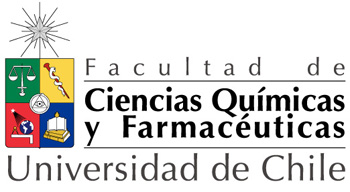 INVITAMOS A ACADÉMICOS, PERSONAL DE COLABORACIÓN Y ESTUDIANTES A PARTICIPAR COMO VOLUNTARIOS EN LA CAMPAÑA DE DONACIÓN DE SANGRE ESTE JUEVES 30 DE MARZO A LAS 08:30 HRS. EN EL LABORATORIO 2 EDIFICIO DECANO LUIS NÚÑEZ VERGARA.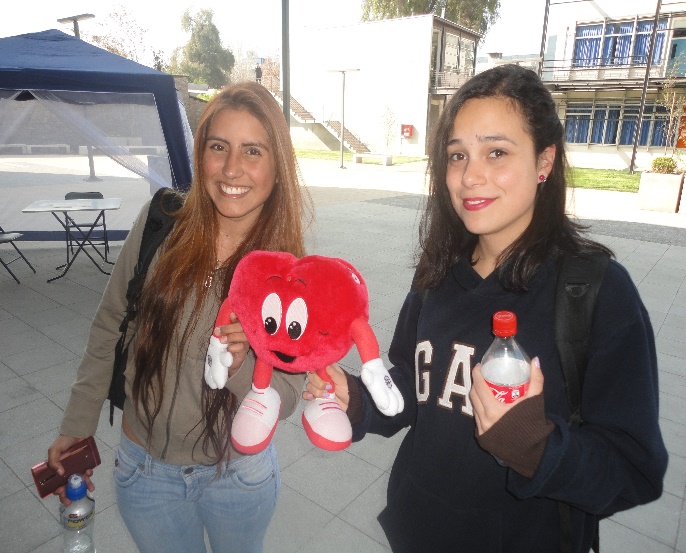 